Anokhin Eugene VolodimirovichExperience:Position applied for: Ordinary SeamanDate of birth: 08.03.1988 (age: 29)Citizenship: UkraineResidence permit in Ukraine: NoCountry of residence: UkraineCity of residence: KerchContact Tel. No: +38 (065) 617-03-82 / +38 (095) 501-02-95E-Mail: anokhin144@gmail.comU.S. visa: NoE.U. visa: NoUkrainian biometric international passport: Not specifiedDate available from: 27.02.2014English knowledge: ModerateMinimum salary: 800 $ per month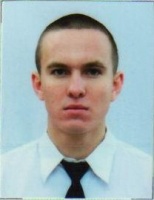 PositionFrom / ToVessel nameVessel typeDWTMEBHPFlagShipownerCrewingAble Seaman04.08.2013-04.12.2013PALMIRADry Cargo-cambodiakorsten consultingStellamarineAble Seaman18.02.2013-03.07.2013DUNADry Cargo-togoVernon shippingStellamarineOrdinary Seaman07.02.2012-04.08.2012ANGASLPG Tanker-rusStarway manadStellamarine